Об утверждении Плана новогодних и Рождественских мероприятийВ целях организованного обеспечения творческого процесса муниципального бюджетного учреждения «Информационно-ресурсный центр культуры Шумерлинского района» п р и к а з ы в а ю:Утвердить план Новогодних и Рождественских мероприятий (приложение № 1 к настоящему приказу);Ивановой В.Н., методисту передвижного клубного учреждения, опубликовать настоящий  приказ на официальном сайте учреждения в информационно-телекоммуникационной системе «Интернет».Ответственным исполнителям культурно-лозунговых учреждений обеспечить исполнение Плана.Заведующему межпоселенческим социально-культурным объединением Романовой Л.В. в срок до 10 декабря 2020 года довести настоящий приказ под роспись.Контроль за исполнение данного приказа возложить на Романову Л.В., заведующего межпоселенческим социально-культурным объединением. Директор                                                                                                              Л.А. Михайлина ПЛАН Новогодних и Рождественских мероприятийМБУ «ИРЦК Шумерлинского района»   ЧĂВАШ РЕСПУБЛИКИ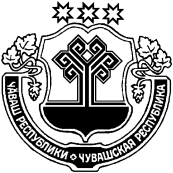 +ĚМĚРЛЕ РАЙОНĚЧУВАШСКАЯ РЕСПУБЛИКА ШУМЕРЛИНСКИЙ РАЙОН« ҪĚМĚРЛЕ РАЙОНĔНЧИ КУЛЬТУРĂПА ИНФОРМАЦИИ РЕСУРСĚСЕН ЦЕНТРĚ»МУНИЦИПАЛЛǍ БЮДЖЕТ УЧРЕЖДЕНИЙĔХУШУ 02 Раштав   2020 № 99+.м.рле ялĕМУНИЦИПАЛЬНОЕ БЮДЖЕТНОЕ УЧРЕЖДЕНИЕ  «ИНФОРМАЦИОННО-РЕСУРСНЫЙ ЦЕНТР КУЛЬТУРЫ  ШУМЕРЛИНСКОГО РАЙОНА» ПРИКАЗ02 декабря 2020 № 99д. ШумерляС приказом ознакомлены:С приказом ознакомлены:С приказом ознакомлены:С приказом ознакомлены:С приказом ознакомлены:С приказом ознакомлены:С приказом ознакомлены:Романова Л.В.«»2020г.(подпись)(расшифровка подписи)Иванова В.Н.«»2020г.(подпись)(расшифровка подписи)Приложение к приказу МБУ «ИРЦК Шумерлинского района»№ 9  от 03.12.2020 г.№ п/пНазваниеДата проведенияХештэгиОтветственный1Челлендж (рассказать о самом хорошем, что было в ушедшем 2020году)2 - 13 января 2021 г.#МБУ«ИРЦКШумерлинскогорайона»#СНовымгодом2021#Самыйлучшийдень#ВместеПерлеИванова В.Н.Заведующие СДК,Заведующие СК2Новогодний конкурс «Мой Новогодний Мир».Номинации:«Лучшая елка»«Лучший новогодний костюм»« Новогодний рисунок» (детский)20 – 31 декабря 2020г.#МБУ«ИРЦКШумерлинскогорайона»#СНовымгодом2021#зима#Празднуем#Елка2021#ВместеПерлеШварц М.А.Заведующие СДК,Заведующие СК3Акция «Лучшая новогодняя музыкальная   Открытка» (музыкальное поздравление: видео, аудио)25 – 31 декабря 2020г.#МБУ«ИРЦКШумерлинскогорайона»#СНовымгодом2021#Праздничноенастроение#ВместеПерлеКушниренко И.Е.Заведующие СДК,Заведующие СК4Мастер-класс «Новогодняя игрушка»15 – 25 декабря 2020г.#МБУ«ИРЦКШумерлинскогорайона»#СНовымгодом2021#Новогодняяигрушка#Ёлка#ВместеПерлеРоманова Л.В.Заведующие СДК,Заведующие СК5Акция  «Лучшее новогоднее блюдо» (прислать фото готового блюда, сделать фотоколлаж его приготовления)Акция «Лучшее Рождественское блюдо»(прислать фото готового блюда, сделать фотоколлаж его приготовления)30 декабря 2020г.  – 02 января 2021г.17–20 января 2021г.#МБУ«ИРЦКШумерлинскогорайона»#СНовымгодом2021#НовогоднееБлюдо#ВместеПерле#МБУ«ИРЦКШумерлинскогорайона»#Рождество2021#Празднуем#ВместеПерлеКушниренко И.Е.Иванова В.Н.Заведующие СДК,Заведующие СК6Челлендж «Новогодний хоровод» (Лучшее групповое поздравление в костюмах)25 декабря.2020г. – 14 января 2021г.#МБУ«ИРЦКШумерлинскогорайона»#СНовымгодом2021#Поздравление#Ход#ВместеПерлеКушниренко И.Е.Заведующие СДК,Заведующие СК7«Резиденция Деда Мороза» (оставь свой подарок с адресом и  № телефона, Дед Мороз вручит его нуждающимся и они обязательно позвонят и поздравят с Новым Годом) – «Подари новогоднюю радость»20 – 27 декабря 2020г.#МБУ«ИРЦКШумерлинскогорайона»#Новыйгод2021#ДедМороз#Поздравление#Радость#ВместеПерлеРоманова Л.В.,Шварц М.А.8«Новогоднее поздравление на чувашском языке» (видеоролик, презентация)23 – 30 декабря 2020г.#МБУ«ИРЦКШумерлинскогорайона»#СНовымгодом2021#Поздравление##ВместеПерлеЗаведующие СДК,Заведующие СК9Акция «Лучшее новогоднее окно»  (прислать фото)Акция «Лучшее Рождественское окно» (прислать фото)20 – 30 декабря 2020г.02 – 08 января 2021г.#МБУ«ИРЦКШумерлинскогорайона»#СНовымгодом2021#ЛучшееНовогоднееОкно#ВместеПерле#МБУ«ИРЦКШумерлинскогорайона»#РождествоХристово#ЛучшееРождественскоеОкно#ВместеПерлеКушниренко И.Е.Заведующие СДК,Заведующие СК10Конкурс «Новогодний калейдоскоп» (видеозапись новогодних стихов Деду Морозу, дети от 3 до 10 лет)25 – 30 декабря 2020г.#МБУ«ИРЦКШумерлинскогорайона»#СНовымгодом2021#СтихиДедуМорозу#ВместеПерлеЗаведующие СДК,Заведующие СК11Конкурс рисунков для взрослых «Мой счастливый Новый год из детства»   01 – 12 января 2021г.#МБУ«ИРЦКШумерлинскогорайона»#Новыйгод2021#СчастливыйНовыйГодиздетства#ВместеПерлеКушниренко И.Е.Заведующие СДК,Заведующие СК12Музыкальный онлайн-концерт «Лайк-Пати у Елки»(Записать и представить видео с музыкальным номером  на новогоднюю тематику около елки) 30 декабря 2020 г. – 1 января 2021 г.   #МБУ«ИРЦКШумерлинскогорайона»#СНовымгодом2021#Праздник#Елка#Гости#ВместеПерлеИванова В.Н.Заведующие СДК,Заведующие СК13Конкурс декоративно - прикладного искусства «Рождественская сказка» (фото изготовления поделки, композиции, сделанной своими руками на рождественскую тематику)08-20 января 2021г.#МБУ«ИРЦКШумерлинскогорайона»#Новыйгод2021#ВстречаемРождество#ДПИ#ВместеПерлеКушниренко И.Е.Заведующие СДК,Заведующие СК14«Новогоднее вдохновение» (Конкурс фотографий с зимними сюжетами)1 - 21 января 2021 г.#МБУ«ИРЦКШумерлинскогорайона»#Новыйгод2021#Снег#Фотодня#ВместеПерлеИванова В.Н.Заведующие СДК,Заведующие СК15.Акция «Радость в творчестве»(изготовление скульптур из снега, совместное творчество детей и взрослых, семейное творчество)1 - 21 января 2021 г.#МБУ«ИРЦКШумерлинскогорайона»#Новыйгод2021#Городсказка##ВместеПерлеЗаведующие СДК,Заведующие СК16Благотворительные акции:«Подарок деда Мороза» (поздравление на дому детей из малообеспеченных семей; формат-разнообразный)«Новый год с доставкой на дом» (поздравление на дому ветеранов, людей с ограниченными возможностями; формат-разнообразный)25 декабря.2020г. – 14 января 2021г.#МБУ«ИРЦКШумерлинскогорайона»#Новыйгод2021сдоставкойнадом#ЛюбимыйПраздник#ВместеПерлеКушниренко И.Е.Заведующие СДК,Заведующие СК17. Акция «#Новый год. Ковид. Маска» (защитная маска с новогодними элементами (вышитыми, нашитыми, наклеенными) в  сопровождении слогана: «За новогодней сказкой в защитной яркой маске»25 декабря.2020г. – 14 января 2021г.#МБУ«ИРЦКШумерлинскогорайона»#Новыйгод2021#защитныемаски#ковид#ВместеПерлеЗаведующие СДК,Заведующие СК